МУНИЦИПАЛЬНОЕ АВТОНОМНОЕ  ОБЩЕОБРАЗОВАТЕЛЬНОЕ УЧРЕЖДЕНИЕ «ОСНОВНАЯ ОБЩЕОБРАЗОВАТЕЛЬНАЯ ШКОЛА № 14» Г. СЫСЕРТЬ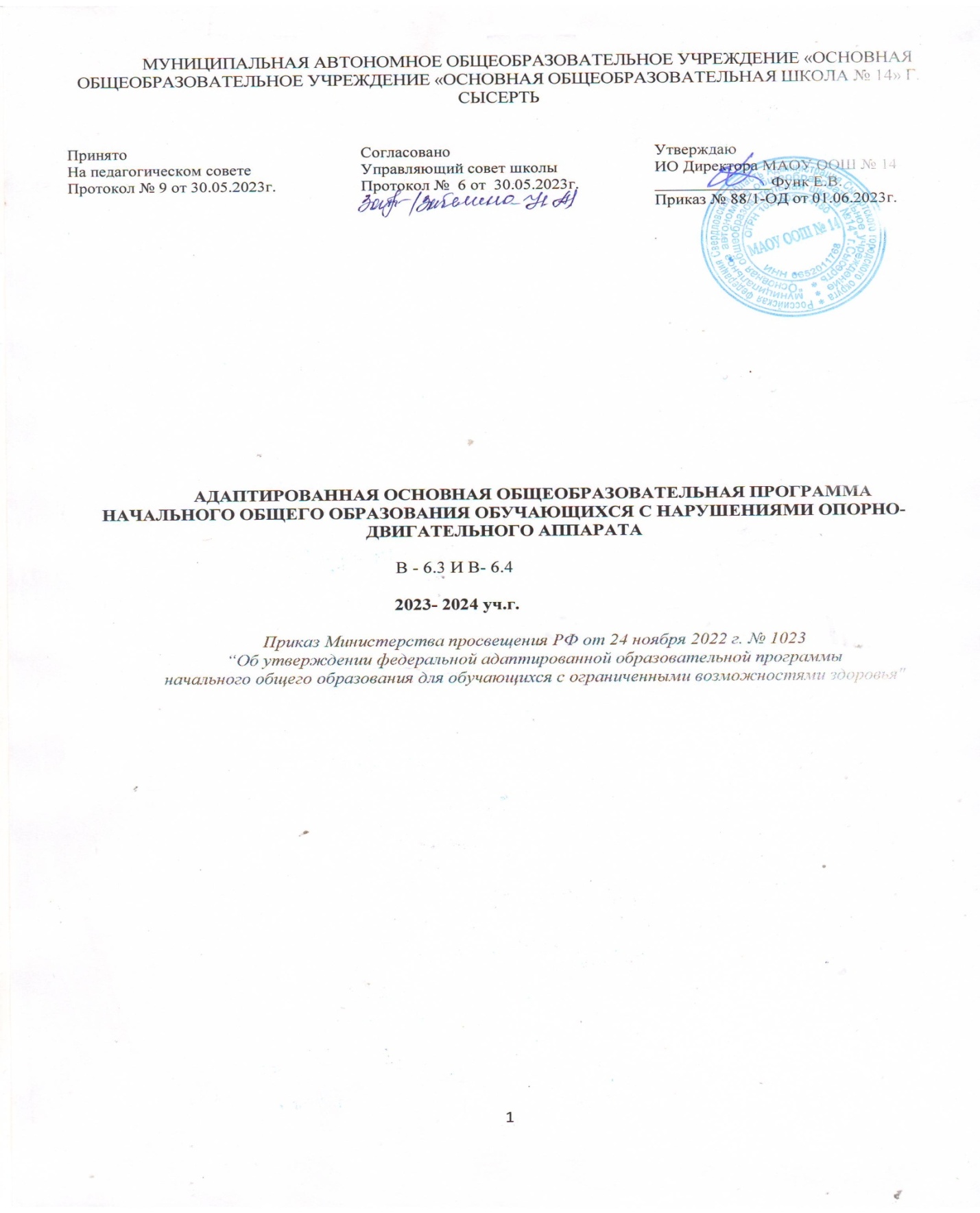 УЧЕБНЫЙ ПЛАН  НОДА В- 6.3 и 6.4ДЛЯ УЧАЩИХСЯ 1 ПОДГОТОВИТЕЛЬНОГО КЛАССА – 4 КЛАССА. 2023-2024 уч.гПриказ Министерства просвещения РФ от 24 ноября 2022 г. № 1023 “Об утверждении федеральной адаптированной образовательной программы начального общего образования для обучающихся с ограниченными возможностями здоровья"Общая характеристика АОП НОО.Цель реализации АОП НОО для обучающихся с НОДА с легкой умственной отсталостью: формирование общей культуры, обеспечивающей разностороннее развитие их личности (нравственное, социальное, интеллектуальное, физическое) в соответствии с принятыми в семье и обществе нравственными и социокультурными ценностями.АОП НОО для обучающихся с НОДА (вариант 6.3) предполагает, что обучающийся с НОДА и с лёгкой умственной отсталостью (интеллектуальными нарушениями) получает образование, которое по итоговым достижениям не соответствует требованиям к итоговым достижениям нормативно развивающихся сверстников на всех этапах и к моменту завершения школьного обучения. Реализация АОП НОО предусматривается создание условий, учитывающих общие и особые образовательные потребности и индивидуальные особенности обучающихся.Данный вариант предполагает особое структурирование содержания обучения, в большей степени развитие у обучающихся жизненных компетенций на основе планомерного введения в более сложную социальную среду, расширение повседневного жизненного опыта, социальных контактов в доступных для них пределах. 1.1 Психолого-педагогическая характеристика обучающихся с НОДА с легкой умственной отсталостью.По варианту 6.3 ФАОП НОО обучаются обучающиеся с двигательными нарушениями разной степени выраженности и с легкой степенью интеллектуальной недостаточности, осложненными нейросенсорными нарушениями, а также дизартрическими нарушениями и системным недоразвитием речи. У обучающихся с легкой умственной отсталостью нарушения психических функций чаще носят тотальный характер. На первый план выступает недостаточность высших форм познавательной деятельности - абстрактно-логического мышления и высших психических, прежде всего гностических, функций. При сниженном интеллекте особенности развития личности характеризуются низким познавательным интересом, недостаточной критичностью. В этих случаях менее выражено чувство неполноценности, но отмечается безразличие, слабость волевых усилий и мотивации. 1.2 Особые образовательные потребности обучающихся с НОДА с легкой умственной отсталостью.Особые образовательные потребности обучающихся с нарушениями опорно-двигательного аппарата задаются спецификой двигательных нарушений, а также спецификой нарушения психического развития, и определяют особую логику построения учебного процесса, находят своё отражение в структуре и содержании образования. Можно выделить особые по своему характеру потребности, свойственные всем обучающимся с НОДА:обязательность непрерывности коррекционно-развивающего процесса, реализуемого, как через содержание образовательных областей, так и в процессе индивидуальной работы;введение в содержание обучения специальных разделов, не присутствующих в Программе, адресованной традиционно развивающимся сверстникам;использование специальных методов, приёмов и средств обучения (в том числе специализированных компьютерных и ассистивных технологий), обеспечивающих реализацию "обходных путей" обучения;индивидуализация обучения требуется в большей степени, чем для нормально развивающегося обучающегося;наглядно-действенный характер содержания образования и упрощение системы учебно-познавательных задач, решаемых в процессе образования;специальное обучение "переносу" сформированных знаний и умений в новые ситуации взаимодействия с действительностью;специальная помощь в развитии возможностей вербальной и невербальной коммуникации;коррекция произносительной стороны речи; освоение умения использовать речь по всему спектру коммуникативных ситуаций (задавать вопросы, договариваться, выражать свое мнение, обсуждать мысли и чувства);обеспечение особой пространственной и временной организации образовательной среды;максимальное расширение образовательного пространства - выход за пределы образовательного учреждения.2. Планируемые результаты освоения обучающимися АОП НОДА для обучающихся с НОДА (вариант 6.3).2.1. Освоение АОП НОО обеспечивает достижение обучающимися с НОДА и с легкой умственной отсталостью двух видов результатов: личностных и предметных.2.2. Личностные результаты освоения АОП НОО включают индивидуально-личностные качества, социальные компетенции обучающегося и ценностные установки.Личностные результаты освоения АОП НОО для обучающихся с НОДА с легкой умственной отсталостью (интеллектуальными нарушениями) с учетом индивидуальных возможностей и особых образовательных потребностей включают индивидуально-личностные качества, специальные требований к развитию жизненной и социальной компетенции и ценностные установки.Личностные результаты освоения АОП НОО (вариант 6.3) отражают:1) развитие чувства любви к матери, членам семьи, к школе, принятие своего учителя и одноклассников, взаимодействие с ними;2) развитие мотивации к обучению;3) развитие адекватных представлений о насущно необходимом жизнеобеспечении;4) овладение социально-бытовыми умениями, используемыми в повседневной жизни (представления об устройстве домашней и школьной жизни; умение включаться в разнообразные повседневные школьные дела и другими);5) владение элементарными навыками коммуникации и принятыми ритуалами социального взаимодействия;6) развитие положительных свойств и качеств личности;7) готовность к вхождению обучающегося в социальную среду.Достижение личностных результатов обеспечивается содержанием отдельных учебных предметов и внеурочной деятельности; овладением доступными видами деятельности; опытом социального взаимодействия.2.3. Предметные результаты освоения АОП НОО включают освоенные обучающимися знания и умения, специфичные для каждой образовательной области, готовность к их применению. Предметные результаты, достигнутые обучающимися с НОДА и с легкой умственной отсталостью, не являются основным критерием при принятии решения о переводе обучающегося в следующий класс, но рассматриваются как одна из составляющих при оценке итоговых достижений.АОП НОО определяет два уровня овладения предметными результатами: минимальный и достаточный. Достаточный уровень освоения предметных результатов не является обязательным для всех обучающихся.Минимальный уровень является обязательным для всех обучающихся с НОДА и с легкой умственной отсталостью. Отсутствие достижения этого уровня по отдельным предметам не является препятствием к продолжению образования по варианту программы. В том случае, если обучающийся не достигает минимального уровня овладения по всем или большинству учебных предметов, то по рекомендации ПМПК и с согласия родителей (законных представителей) образовательная организация может перевести обучающегося на обучение по индивидуальному плану или на обучение по варианту 6.4 АОП НОО.3. Система оценки достижения планируемых результатов освоения АОП НОО для обучающихся с НОДА с легкой умственной отсталостью (интеллектуальными нарушениями) (вариант 6.3).3.1. При определении подходов к осуществлению оценки результатов освоения обучающимися АОП НОО целесообразно опираться на следующие принципы:а) дифференциации оценки достижений с учетом типологических и индивидуальных особенностей развития и особых образовательных потребностей обучающихся НОДА и с лёгкой умственной отсталостью;б) динамичности оценки достижений, предполагающей изучение изменений психического и социального развития, индивидуальных способностей и возможностей обучающихся с НОДА и с лёгкой умственной отсталостью.3.2. Система оценки достижений обучающимися планируемых результатов освоения АОП НОО призвана решать следующие задачи:1) закреплять основные направления и цели оценочной деятельности, описание объекта и содержание оценки, критерии, процедуры и состав инструментария оценивания, формы представления результатов, условия и границы применения системы оценки;2) ориентировать образовательный процесс на развитие личности обучающихся, достижение планируемых результатов освоения содержания учебных предметов и формирование базовых учебных действий;3) обеспечивать интегративный подход к оценке результатов освоения АОП НОО, позволяющий оценивать в единстве предметные и личностные результаты его образования;4) позволять осуществлять оценку динамики учебных достижений.3.3. Оценка личностных результатов может осуществляться в процессе проведения мониторинговых процедур, содержание которых разрабатывает образовательная организация с учетом типологических и индивидуальных особенностей обучающихся, их индивидуальных особых образовательных потребностей.Оценка личностных результатов предполагает, прежде всего, оценку продвижения обучающегося в овладении жизненными компетенциями. Для полноты оценки личностных результатов следует учитывать мнение родителей (законных представителей).Оценка овладения обучающимися жизненными компетенциями может осуществляться на основании применения метода экспертной группы. Основной формой работы участников экспертной группы является ППк образовательной организации.3.4. Оценка предметных результатов овладения АОП НОО представляет собой оценку достижения обучающимися с НОДА планируемых результатов по отдельным предметам, курсам коррекционно-развивающей области.4. Учебный планФедеральный учебный план фиксирует общий объем нагрузки, максимальный объём аудиторной нагрузки, состав и структуру обязательных предметных областей, курсов коррекционно-развивающей области, внеурочной деятельности, в том числе распределяет учебное время, отводимое на их освоение по классам и учебным предметам. Федеральный учебный план определяет общие рамки принимаемых решений при разработке содержания образования, требований к его усвоению и организации образовательного процесса, а также выступает в качестве одного из основных механизмов его реализации.Федеральный учебный план должен соответствовать законодательству Российской Федерации в области образования, обеспечивать введение в действие и реализацию требований ФГОС НОО обучающихся с ОВЗ, ФАОП НОО для обучающихся с НОДА и выполнение гигиенических требований к режиму образовательного процесса, которые предусмотрены Гигиеническими нормативами и Санитарно-эпидемиологическими требованиями.Федеральный учебный план обеспечивает в случаях, предусмотренных законодательством Российской Федерации в области образования, возможность обучения на государственных языках субъектов Российской Федерации и родном языке, возможность их изучения, а также устанавливает количество занятий, отводимых на изучение этих языков, по классам (годам) обучения.АОП НОО для обучающихся с НОДА (вариант 6.3) может включать как один, так и несколько учебных планов.Формы организации образовательного процесса, чередование учебной и внеурочной деятельности в рамках реализации АОП НОО для обучающихся с НОДА (вариант 6.3) определяет образовательная организация.Федеральный учебный план состоит из двух частей - обязательной части и части, формируемой участниками образовательных отношений.Обязательная часть федерального учебного плана определяет состав учебных предметов обязательных предметных областей, которые должны быть реализованы во всех имеющих государственную аккредитацию образовательных организациях, реализующих АОП НОО для обучающихся с НОДА, и учебное время, отводимое на их изучение по годам обучения.Образовательная организация самостоятельна в организации образовательного процесса, в выборе видов деятельности по каждому предмету (проектная деятельность, практические занятия, экскурсии).Часть учебного плана, формируемая участниками образовательных отношений, обеспечивает реализацию особых (специфических) образовательных потребностей, характерных для обучающихся с НОДА и с легкой умственной отсталостью, а также индивидуальных потребностей каждого обучающегося. Время, отводимое на данную часть внутри часов максимально допустимой недельной нагрузки обучающихся, может быть использовано: на увеличение учебных часов, отводимых на изучение отдельных учебных предметов обязательной части; на введение учебных курсов, обеспечивающих различные интересы обучающихся, в том числе этнокультурные.Неотъемлемой частью образовательно-коррекционного процесса является внеурочная деятельность, которая организуется по различным направлениям, способствующим всестороннему развитию обучающихся (духовно-нравственное,  социальное, общеинтеллектуальное, общекультурное, адаптивно-спортивное).  Количество часов, отводимых в неделю на занятия внеурочной деятельностью, составляет не более 10 часов (в том числе не менее 5 часов в неделю на коррекционно-образовательную область в течение всего срока обучения на уровне начального общего образования) (пункт 3.4.16 Санитарно-эпидемиологических требований).Время, отведённое на внеурочную деятельность, не учитывается при определении максимально допустимой учебной нагрузки обучающихся.Обязательной частью внеурочной деятельности, поддерживающей процесс освоения обучающимися содержания АОП НОО, является коррекционно-развивающая область.Коррекционно-развивающая область включает занятия по программе коррекционной работы и коррекционные курсы: "Речевая практика" или другой предмет из компонента Организации; "Основы коммуникации" или другой предмет из компонента Организации; "Психомоторика и развитие деятельности"; "Двигательная коррекция". Коррекционно-развивающая область реализуется через систему фронтальных, групповых и индивидуальных занятий.Коррекционно-развивающие занятия с обучающимися с НОДА предусматривают: занятия ЛФК, логопедические занятия и индивидуальные и групповые занятия по коррекции и развитию когнитивных функций.Группы комплектуются с учетом однородности и выраженности речевых, двигательных и других нарушений. Наполняемость групп - 2-4 обучающихся. Продолжительность групповых и индивидуальных занятий до 25-30 минут, занятий по ЛФК - до 45 минут.Ежедневно занятия физкультурой чередуются с другими учебными предметами. В расписании дополнительно (помимо обязательных уроков адаптивной физической культуры) могут быть предусмотрены занятия, обеспечивающие ежедневную организацию динамических и (или) релаксационных пауз между уроками, а также индивидуальные занятия за счет часов внеурочной деятельности.Индивидуальные занятия по адаптивной физической культуре и ЛФК обеспечивают индивидуальную коррекцию двигательных нарушений обучающихся. Количество часов на каждого обучающегося определяется на основе медицинских рекомендаций в зависимости от тяжести двигательного нарушения (от 2 до 5 часов в неделю).Реализация коррекционно-развивающей области осуществляется за счет часов, отводимых на внеурочную деятельность (количество часов на коррекционно-образовательную область должно быть не менее 5 часов в неделю в течение всего срока обучения) (пункт 3.4.16. Санитарно-эпидемиологических требований).В учебном плане количество часов в неделю на коррекционные курсы указано на одного обучающегося.Продолжительность учебного года в подготовительных и 1 классах составляет 33 недели, во 2-4 классах - 34 недели. Продолжительность каникул в течение учебного года составляет не менее 30 календарных дней, летом - не менее 8 недель.Для обучающихся в подготовительных и 1 классах устанавливаются в течение года дополнительные недельные каникулы.Наполняемость классов, продолжительность урока и распределение учебной нагрузки в течение учебного дня и учебной недели должны соответствовать Гигиеническим нормативам и Санитарно-эпидемиологическим требованиям.Обучение в подготовительных и первых классах проводится без балльного оценивания знаний обучающихся и домашних заданий.При реализации данной федеральной адаптированной образовательной программы должны быть созданы специальные условия, обеспечивающие освоение обучающимися содержания образовательной программы в полном объеме с учетом их особых образовательных потребностей и особенностей здоровья.Учебный план АОП НОО для обучающихся с НОДА с легкой умственной отсталостью (интеллектуальными нарушениями) (вариант 6.3).*Количество часов, отводимых в неделю на занятия внеурочной деятельностью, составляет не более 10 часов (в том числе не менее 5 часов в неделю на коррекционно-образовательную область в течение всего срока обучения на уровне начального общего образования) (пункт 3.4.16 Санитарно-эпидемиологических требований).** Коррекционно-развивающая область включает занятия по программе коррекционной работы и коррекционные курсы: "Речевая практика",  "Основы коммуникации", "Психомоторика и развитие деятельности",  "Двигательная коррекция". Коррекционно-развивающая область реализуется через систему фронтальных, групповых и индивидуальных занятий. Коррекционно-развивающие занятия с обучающимися с НОДА предусматривают: занятия ЛФК, логопедические занятия и индивидуальные и групповые занятия по коррекции и развитию когнитивных функций.***Продолжительность групповых и индивидуальных занятий до 25-30 минут, занятий по ЛФК - до 45 минут.Календарный учебный график АОП НОО для обучающихся с НОДА (вариант 6.3).Федеральный календарный учебный график реализации образовательной программы составляется образовательной организацией самостоятельно с учётом требований действующих санитарных правил и мнения участников образовательных отношений.Организация образовательной деятельности осуществляется по учебным четвертям. Урочная деятельность обучающихся с ограниченными возможностями здоровья организуется по 5 дневной учебной неделе, в субботу возможна организация и проведение занятий в рамках внеурочной деятельности.Продолжительность учебного года при получении начального общего образования составляет 34 недели, в подготовительном и в 1 классе - 33 недели.С целью профилактики переутомления в федеральном календарном учебном графике предусматривается чередование периодов учебного времени и каникул. Продолжительность каникул должна составлять не менее 7 календарных дней.Продолжительность учебных четвертей составляет: 1 четверть - 8 учебных недель (для подготовительных и 1-4 классов); 2 четверть - 8 учебных недель (для подготовительных и 1-4 классов); 3 четверть - 10 учебных недель (для 2-4 классов), 9 учебных недель (для подготовительных и 1 классов); 4 четверть - 8 учебных недель (для подготовительных и 1 -4 классов).Продолжительность каникул составляет:-по окончании 1 четверти (осенние каникулы) - 9 календарных дней (для подготовительных и 1-4 классов);-по окончании 2 четверти (зимние каникулы) - 9 календарных дней (для подготовительных и 1-4 классов);-дополнительные каникулы - 9 календарных дней (для подготовительных и 1 классов);-по окончании 3 четверти (весенние каникулы) - 9 календарных дней (для подготовительных и 1 -4 классов);-по окончании учебного года (летние каникулы) - не менее 8 недель.Продолжительность урока не должна превышать 40 минут.Продолжительность перемен между уроками составляет не менее 10 минут, большой перемены (после 2 или 3 урока) - 20-30 минут. Вместо одной большой перемены допускается после 2 и 3 уроков устанавливать две перемены по 20 минут каждая.Продолжительность перемены между урочной и внеурочной деятельностью должна составлять не менее 20-30 минут, за исключением обучающихся с ограниченными возможностями здоровья, обучение которых осуществляется по СИПР.Расписание уроков составляется с учетом дневной и недельной умственной работоспособности обучающихся и шкалы трудности учебных предметов, определенной Гигиеническими нормативами.Образовательная недельная нагрузка распределяется равномерно в течение учебной недели, при этом объем максимально допустимой нагрузки в течение дня составляет:-для обучающихся 1-х классов - не должен превышать 4 уроков и один раз в неделю - 5 уроков, за счет урока физической культуры;-для обучающихся 2-4 классов - не более 5 уроков и один раз в неделю 6 уроков за счет урока физической культуры.Обучение в 1 классе осуществляется с соблюдением следующих требований:-учебные занятия проводятся по 5-дневной учебной неделе и только в первую смену, обучение в первом полугодии: в сентябре-октябре - по 3 урока в день по 35 минут каждый, в ноябре-декабре - по 4 урока в день по 35 минут каждый; в январе-мае - по 4 урока в день по 40 минут каждый;-в середине учебного дня организуется динамическая пауза продолжительностью не менее 40 минут;-предоставляются дополнительные недельные каникулы в середине третьей четверти. Возможна организация дополнительных каникул независимо от четвертей.Занятия начинаются не ранее 8 часов утра и заканчиваются не позднее 19 часов.Календарный учебный графикМАОУООШ № 14( 2023– 2024 учебный год)Организация УВП в школе:Начало занятий – 1 сентября 2023 года.Школа работает в одну смену. Начало занятий – 8.00.Пятидневная учебная неделя.Расписание звонков:Для 2-11 класс (ОВЗ)Организация УВП в 1-х классах:Организация внеурочной деятельности во 2-4 классахОрганизация внеурочной деятельности в 5-11  классахРеализуемые образовательные программы:Адаптированная основная общеобразовательная программа для детей с умственной отсталости (В-1, В-2)Адаптированная основная общеобразовательная программа для детей НОДА (В-6.3, В-6.4)Адаптированная основная общеобразовательная программа для детей РАС (В-8.3, В-8.4)Сроки каникул на 2023-2024 учебный год Годовой учебный графикУчебный план НОДА В-  6.4.Учебный план для образовательных организаций, реализующих АОП НОО на основе ИП для обучающихся с нарушениями опорно-двигательного аппарата с ТМНР (вариант 6.4.)Учебные планы обеспечивают в случаях, предусмотренных законодательством Российской Федерации в области образования, возможность обучения на государственных языках субъектов Российской Федерации, а также возможность их изучения, и устанавливают количество занятий, отводимых на их изучение, по классам (годам) обучения.Образовательная организация самостоятельна в организации образовательного процесса, в выборе видов деятельности по каждому предмету (проектная деятельность, практические занятия, экскурсии и т. д.).Часть учебного плана, формируемая участниками образовательных отношений, обеспечивает реализацию особых (специфических) образовательных потребностей, характерных для данной группы обучающихся, а также индивидуальных потребностей каждого обучающегося. Время, отводимое на данную часть внутри максимально допустимой недельной нагрузки обучающихся  может быть использовано: на увеличение учебных часов, отводимых на изучение отдельных учебных предметов обязательной части; на введение учебных курсов, обеспечивающих различные интересы обучающихся, в том числе этнокультурные.В целях обеспечения индивидуальных потребностей обучающихся часть учебного плана, формируемая участниками образовательного процесса, предусматривает:- учебные занятия, обеспечивающие удовлетворение особых образовательных потребностей детей с НОДА и необходимую коррекцию недостатков в психическом и/или физическом развитии;  - учебные занятия, обеспечивающие различные интересы обучающихся с НОДА, в том числе этнокультурные (например: история и культура родного края, этика, музыкальные занятия и др.).Коррекционно-развивающая область учебного плана реализуется через учебные предметы, включающие в себя систему фронтальных и индивидуальных занятий с обучающимися. В часть, формируемую участниками образовательного процесса, входит и внеурочная деятельность. В соответствии с требованиями Стандартавнеурочная деятельностьорганизуется по направлениям развития личности (духовно-нравственное, социальное, общеинтеллектуальное, общекультурное, адаптивно- спортивное).Организация занятий по направлениям внеурочной деятельности является неотъемлемой частью образовательного процесса в образовательной организации. Образовательные организации предоставляют обучающимся возможность выбора широкого спектра занятий, направленных на их развитие. Одно из направлений внеурочной деятельности – проведение коррекционно-развивающих занятий, которые являются обязательными для обучающихся с НОДА и  ТМРН.Чередование учебной и внеурочной деятельности в рамках реализации адаптированной основной образовательной программы начального общего образования определяет образовательная организация. Время, отведённое на внеурочную деятельность, не учитывается при определении максимально допустимой недельной нагрузки обучающихся, но учитывается при определении объёмов финансирования, направляемых на реализацию основной образовательной программы.Режим работы 5-дневная учебная неделя). Для учащихся 1 -4 классов максимальная продолжительность учебной недели составляет 5 дней.Для обучающихся с ТМНР с подготовительногопо4 классы устанавливаются дополнительные недельные каникулы в середине третьей четверти (33  учебные недели в год).Продолжительность каникул в течение учебного года составляет не менее 30 календарных дней, летом –не менее 8 недель. Продолжительность урока составляет: в подготовительных и 1 классах – 35 минут; во 2-4 классах – 35-40 минут (по решению образовательной организации).Образовательную нагрузку необходимо равномерно распределять в течение учебной недели, при этом объем максимально допустимой нагрузки в течение дня должен составлять:- для обучающихся подготовительных и первых классов – не более 4 уроков, и один день в неделю – не более 5 уроков с учетом урока адаптивной физической культуры;- для обучающихся вторых – четвертых классов – не более 5 уроков.Обучение в классах для детей с ТМНР осуществляется с соблюдением следующих дополнительных требований:- учебные занятия проводятся по 5-дневной учебной неделе и только в первую смену;- обучение проводится без балльного оценивания знаний обучающихся и домашних заданий.При обучении по адаптированной основной образовательной программе начального общего образования школьники с НОДА обучаются в условиях специального малокомплектного класса для детей с двигательными нарушениями и сходными образовательными потребностями. Наполняемость  в классах для детей с множественными нарушениями развития – до 5 детей.Предметы (курсы) коррекционно-развивающей направленности (индивидуальные занятия по логопедии, по психологической коррекции, по двигательной коррекции, а также занятия, направленные на развитие осознания, ощущений, ориентировки в пространстве и на плоскости) являются основой для развития жизненных компетенций. Чем сложнее дефект развития, тем более необходимы данные коррекционно-развивающие занятия.Коррекционная работа осуществляется в рамках целостного подхода к воспитанию и развитию ребенка. Исходным принципом для определения целей и задач коррекции, а также способов их решения является принцип единства диагностики и коррекции развития. Важно и создание условий, в максимальной степени способствующих развитию ребенка.При подготовке и проведении коррекционно-развивающих занятий учитываются индивидуальные особенности каждого учащегося.Групповые коррекционно-развивающие занятия могут быть включены в программы внеурочной деятельности. Проведение индивидуальных коррекционно-развивающих занятий (их место в режиме образовательной организации) определяется организацией самостоятельно, в соответствии с существующими нормативными документами и локальными актами образовательной организации.Коррекционно-развивающие занятия с обучающимися с ТМНР предусматривают: занятия ЛФК, логопедические занятия и индивидуальные  занятия по коррекции и развитию когнитивных функций. Все эти занятия проводятся в индивидуальной форме. Продолжительность занятий до 25-30 минут, занятий по ЛФК – до 40 минут.Задачами коррекционно-развивающих занятий являются:предупреждение вторичных биологических и социальных отклонений в развитии, затрудняющих образование и социализацию ребенка;исправление нарушений психофизического развития медицинскими, психологическими, педагогическими средствами;формирование у учащихся средств компенсации дефицитарных психомоторных функций, не поддающихся исправлению;формирование способов познавательной деятельности, позволяющих учащемуся осваивать общеобразовательные предметы.Комплексная абилитация учащихся с НОДА предусматривает медицинское воздействие, коррекцию физических недостатков с помощью массажа и лечебной физической культуры, логопедическую работу, психологическую коррекцию.Коррекционно-компенсаторный подход реализуется всеми участниками образовательного процесса. Ведущими специалистами при этом являются врачи, учителя АФК и инструкторы ЛФК, педагоги-психологи, учителя-логопеды, учителя-дефектологи, которые осуществляют диагностику, определяют программу коррекции развития ребенка и проводят коррекционные занятия. Кроме того, специалисты дают рекомендации по включению коррекционных компонентов во все формы образовательного процесса.В коррекционно-развивающей области учитывается специфика контингента учащихся, ее содержание направлено на коррекцию психофизического развития личности, создание компенсаторных и социально-адаптационных способов деятельности. В области «Физическая культура» в учебном плане должен быть предмет «Адаптивная физическая культура» (АФК). В случае необходимости  целесообразно замены групповых занятий АФК индивидуальными занятиями для детей с тяжелыми двигательными нарушениями. Учитель АФК в таком случае может эффективно работать по коррекции индивидуального двигательного дефекта.Решение об изучении учебного предмета «Адаптивная физическая культура» принимается образовательной организацией исходя из степени тяжести двигательных нарушений. В случае исключения данного предмета из учебного плана, освободившиеся часы могут быть добавлены на изучение каких-либо предметов из обязательной части учебного плана. Количество индивидуальных часов по коррекции двигательного дефектадля каждого учащегося определяется медицинской службой в зависимости от тяжести двигательного нарушения (от 2 до 5 час/нед.).Содержание обучения направлено на социализацию, коррекцию личности и познавательных возможностей обучающегося. На первый план выдвигаются задачи, связанные с приобретением элементарных знаний, формированием практических общеучебных знаний и навыков, обеспечивающих относительную самостоятельность детей в быту, их социальную адаптацию, а также развитие социально значимых качеств личности. Предполагаемое содержание коррекционно-развивающей работы с данной категорией детей относится к пропедевтическому уровню образованности. Это отражается в названиях учебных предметов: альтернативное чтение, графика и письмо, развитие речи и окружающий мир, математические представления и конструирование, здоровье и основы безопасности жизнедеятельности, музыка и движение, социально-бытовая ориентировка, ручной труд, адаптивная физкультура.Коррекционно-развивающие занятия для варианта 6.4. строятся на основе предметно-практической деятельности детей, осуществляются учителем через систему специальных упражнений и адаптационно-компенсаторных технологий, включают большое количество игровых и занимательных моментов.Коррекционная работа проводится в виде индивидуально-групповых занятий; продолжительность занятий и перемен, чередование занятий определяются учителем, исходя из психофизических особенностей и возможностей, эмоционального состояния детей.Текущий и итоговый контроль осуществляется в форме практических проб, методом наблюдения по критерию относительной успешности (продвижение в уровне обученности и воспитанности относительно прежних собственных достижений).Предметом контроля являются способы и результаты действий обучающихся.Функциями контроля являются определение педагогом уровня личностного развития ребенка, возможных его достижений.	При определении уровня развития ребенка оценивается качественное содержание доступных ему действий, реально присутствующий опыт деятельности.Критерии и нормы оценки знаний     и умений обучающихся в умеренной и тяжѐлойстепени умственной отсталости.Критерием обучаемости является опыт социального продвижения учащегося, где ключевым является предметное и чувственное отражение окружающего его мира, развитие его личностного самосознания и самоощущения в окружающем мире.Оценивание     знаний     и     умений     учащихся     с     умеренной     и     тяжѐлой     степенью умственной отсталости ведется в процессе наблюдения за работой учащегося   на учебныхзанятиях. Учитель оценивает словесно или с помощью раздаточного материала не только успешность и продвижение в работе учащегося, но и его стремление выполнить работу, положительный эмоциональный настрой.	При определении уровня развития ребенка оценивается качественное содержание
доступных ему действий. Предлагается оценивать результаты не в условных баллах, имея
в виду число удачных попыток относительно общего числа ситуаций, требующих
правильного действия, а реально присутствующий опыт деятельности. Наиболее
значимыми выделяются следующие уровни осуществления деятельности:
Показатели самостоятельности учащегося.Действие выполняется взрослым (ребенок пассивен).Действие выполняется ребенком со значительной помощью взрослого. Действие выполняется ребенком с частичной помощью взрослого.Действие выполняется ребенком по последовательной инструкции (изображения или вербально).Действие выполняется ребенком по подражанию или по образцу. Действие выполняется ребенком полностью самостоятельно.Результаты заносятся в «Лист наблюдений за развитием учащегося» помощью следующих критериев: положительная динамика, незначительная динамика, отсутствие динамики.Отслеживание уровня развития обучающихся с умеренной и тяжѐлой степенью умственной отсталости возможно и в других формах (тестирование, диагностические таблицы и т.д.).Итоговые результаты образования за оцениваемый период оформляются описательно в виде характеристики. На основе этой характеристики )экспертного заключения) составляется индивидуальная программа обучения   на следующий учебный период.Календарный учебный график АОП НОО для обучающихся с НОДА (вариант 6.3).Федеральный календарный учебный график реализации образовательной программы составляется образовательной организацией самостоятельно с учётом требований действующих санитарных правил и мнения участников образовательных отношений.Организация образовательной деятельности осуществляется по учебным четвертям. Урочная деятельность обучающихся с ограниченными возможностями здоровья организуется по 5 дневной учебной неделе, в субботу возможна организация и проведение занятий в рамках внеурочной деятельности.Продолжительность учебного года при получении начального общего образования составляет 34 недели, в подготовительном и в 1 классе - 33 недели.С целью профилактики переутомления в федеральном календарном учебном графике предусматривается чередование периодов учебного времени и каникул. Продолжительность каникул должна составлять не менее 7 календарных дней.Продолжительность учебных четвертей составляет: 1 четверть - 8 учебных недель (для подготовительных и 1-4 классов); 2 четверть - 8 учебных недель (для подготовительных и 1-4 классов); 3 четверть - 10 учебных недель (для 2-4 классов), 9 учебных недель (для подготовительных и 1 классов); 4 четверть - 8 учебных недель (для подготовительных и 1 -4 классов).Продолжительность каникул составляет:-по окончании 1 четверти (осенние каникулы) - 9 календарных дней (для подготовительных и 1-4 классов);-по окончании 2 четверти (зимние каникулы) - 9 календарных дней (для подготовительных и 1-4 классов);-дополнительные каникулы - 9 календарных дней (для подготовительных и 1 классов);-по окончании 3 четверти (весенние каникулы) - 9 календарных дней (для подготовительных и 1 -4 классов);-по окончании учебного года (летние каникулы) - не менее 8 недель.Продолжительность урока не должна превышать 40 минут.Продолжительность перемен между уроками составляет не менее 10 минут, большой перемены (после 2 или 3 урока) - 20-30 минут. Вместо одной большой перемены допускается после 2 и 3 уроков устанавливать две перемены по 20 минут каждая.Продолжительность перемены между урочной и внеурочной деятельностью должна составлять не менее 20-30 минут, за исключением обучающихся с ограниченными возможностями здоровья, обучение которых осуществляется по СИПР.Расписание уроков составляется с учетом дневной и недельной умственной работоспособности обучающихся и шкалы трудности учебных предметов, определенной Гигиеническими нормативами.Образовательная недельная нагрузка распределяется равномерно в течение учебной недели, при этом объем максимально допустимой нагрузки в течение дня составляет:-для обучающихся 1-х классов - не должен превышать 4 уроков и один раз в неделю - 5 уроков, за счет урока физической культуры;-для обучающихся 2-4 классов - не более 5 уроков и один раз в неделю 6 уроков за счет урока физической культуры.Обучение в 1 классе осуществляется с соблюдением следующих требований:-учебные занятия проводятся по 5-дневной учебной неделе и только в первую смену, обучение в первом полугодии: в сентябре-октябре - по 3 урока в день по 35 минут каждый, в ноябре-декабре - по 4 урока в день по 35 минут каждый; в январе-мае - по 4 урока в день по 40 минут каждый;-в середине учебного дня организуется динамическая пауза продолжительностью не менее 40 минут;-предоставляются дополнительные недельные каникулы в середине третьей четверти. Возможна организация дополнительных каникул независимо от четвертей.Занятия начинаются не ранее 8 часов утра и заканчиваются не позднее 19 часов.Календарный учебный графикМАОУООШ № 14( 2023– 2024 учебный год)Организация УВП в школе:Начало занятий – 1 сентября 2023 года.Школа работает в одну смену. Начало занятий – 8.00.Пятидневная учебная неделя.Расписание звонков:Для 2-11 класс (ОВЗ)Организация УВП в 1-х классах:Организация внеурочной деятельности во 2-4 классахОрганизация внеурочной деятельности в 5-11  классахРеализуемые образовательные программы:Адаптированная основная общеобразовательная программа для детей с умственной отсталости (В-1, В-2)Адаптированная основная общеобразовательная программа для детей НОДА (В-6.3, В-6.4)Адаптированная основная общеобразовательная программа для детей РАС (В-8.3, В-8.4)Сроки каникул на 2023-2024 учебный год Годовой учебный графикПредметные областиУчебные предметыКоличество часов в неделюКоличество часов в неделюКоличество часов в неделюКоличество часов в неделюКоличество часов в неделюКоличество часов в неделюПодг.IIIIIIIVВсегоОбязательная частьОбязательная частьОбязательная частьОбязательная частьОбязательная частьОбязательная частьОбязательная частьОбязательная частьЯзык и речевая практикаРусский язык4444420Чтение4444420Речевая практика111115МатематикаМатематика4444420ЕстествознаниеМир природы и человека112228ИскусствоМузыка111115Рисование111115ТехнологияТехнология112228Физическая культураАдаптивная физическая культура3333315Итого:2020222222106Часть учебного плана, формируемая участниками образовательного процесса при 5-дневной неделеЧасть учебного плана, формируемая участниками образовательного процесса при 5-дневной неделеЧасть учебного плана, формируемая участниками образовательного процесса при 5-дневной неделеЧасть учебного плана, формируемая участниками образовательного процесса при 5-дневной неделеЧасть учебного плана, формируемая участниками образовательного процесса при 5-дневной неделеЧасть учебного плана, формируемая участниками образовательного процесса при 5-дневной неделеЧасть учебного плана, формируемая участниками образовательного процесса при 5-дневной неделеЧасть учебного плана, формируемая участниками образовательного процесса при 5-дневной неделе111115Предельно допустимая аудиторная учебная нагрузка при 5-дневной учебной неделеПредельно допустимая аудиторная учебная нагрузка при 5-дневной учебной неделе2121232323111Кол-во учебных недельКол-во учебных недель3333343434168Всего часовВсего часов6936937827827823732Внеурочная деятельность*Внеурочная деятельность*101010101050индивидуальные и групповые занятия по программе коррекционной работы**5555525"Речевая практика"11111"Основы коммуникации"11111"Психомоторика и развитие деятельности"11111"Двигательная коррекция»11111другие направления внеурочной деятельности5555525Спортивно-оздоровительное направление Адаптированная образовательная программа внеурочной деятельности «Подвижные игры»  111111Общекультурное Адаптированная образовательная программа внеурочной деятельности тестопластика «Город мастеров»тестопластика111111Нравственное Адаптированная образовательная программа внеурочной деятельности «Разговоры о важном»111111Социальное Адаптированная образовательная программа внеурочной деятельности «Профориентация»111111ВсегоВсего3131333333161НачалоРежимное мероприятиеОкончание8:001 урок8:408:502 урок9:3009:503 урок10:3010:504 урок11:3011:505 урок12:3012:506 урок13:3013:407 урок14:2014:308 урок15:101 полугодие1 урок8.00 – 8.358.35– 8.50Перемена2 урок8.50 –9.259.25 – 9.50Перемена, завтрак3 урок9.50 – 10.2510.25 – 11.05Динамическая пауза4 урок11.10– 11.4511.45 – 12.00Обед, прогулка12.40 – 14.00Внеурочная деятельность2 полугодие1 урок8.00 – 8.408.40 – 8.50Перемена2 урок8.50 – 9.309.30 – 9.50Перемена, завтрак3 урок9.50 – 10.3010.30 – 11.10Динамическая пауза4 урок11.15– 11.5511.55 – 12.35Обед, прогулка12.40 – 14.00Внеурочная деятельностьОкончание  уроков  11.30   Окончание уроков 12.30Динамическая пауза, обед 11.30-12.50Динамическая пауза, обед 12.30-13.4012.50 – 13.3013.40 – 14.2013.40 – 14.2014.30 – 15.10   Окончание уроков 12.30   Окончание уроков 13.30   Окончание уроков 14.20Динамическая пауза, обед 12.30-13.40Динамическая пауза, обед 13.30-14.30Динамическая пауза, обед 14.20-15.2013.40 – 14.2014.30 – 15.1015.20- 16.00КаникулыСрокиКоличество дней1 четверть1 сентября – 28 октября41 деньОсенние каникулы29 октября  – 7 ноября 10 дней2 четверть8 ноября – 23 декабря33 дняЗимние  каникулы24 декабря – 7 января15 дней3 четверть08 января – 23 марта55 дня  (1доп. ЛУО В-1, 1доп. -3 ТУО -48 час.)Февральские каникулы  (для уч-ся  1-2 классов ЛУО и 1 доп.- 3 ТУО)19 февраля -25 февраля7днейВесенние каникулы24 марта – 31 марта 8 дней4 четверть01 апреля  – 31мая(С 01. 04. 2024 г. по 25.05.2024 для уч-ся  9,1 классов ЛУО и 1 доп.- 3 ТУО) Для уч.ся 2-8кл ЛУО В- 1  43  дней  (38  дня для уч-ся 9, 1-2 классов ЛУО и 1 доп.- 3 ТУО) дней                       Итоговая аттестация в 9 классе 01.06.2024г. – 10.06. 2024. Летние каникулы С 01.06 -31.0892 дняИтого:  учебных – 172 дней (160 дней для уч-ся  1 класса ЛУО и 1 доп.- 3 ТУО), для учащихся 9 класса - 167 дня, каникулярных – 33 (для учащихся1 класса ЛУО и 1 доп.- 3 ТУО 40) дней .Итого:  учебных – 172 дней (160 дней для уч-ся  1 класса ЛУО и 1 доп.- 3 ТУО), для учащихся 9 класса - 167 дня, каникулярных – 33 (для учащихся1 класса ЛУО и 1 доп.- 3 ТУО 40) дней .Итого:  учебных – 172 дней (160 дней для уч-ся  1 класса ЛУО и 1 доп.- 3 ТУО), для учащихся 9 класса - 167 дня, каникулярных – 33 (для учащихся1 класса ЛУО и 1 доп.- 3 ТУО 40) дней .1 доп,1-2ЛУО, 1-3 ТУОКласс,3-4классы5-8классы9 класс  10 ТУОкласс11ТУОклассНачало учебного года1 сентября1 сентября1 сентября1 сентября1 сентября1 сентябряПродолжительность учебного года, кол-во учебных недель333434343434Продолжительность учебной недели5 дней5 дней5дней5дней5дней5днейОкончание учебного года25мая31мая31мая25мая31мая31маяучебный план 
АОП начального общего образования обучающихся с НОДА с  ТМНР  (вариант 6.4)годовойучебный план 
АОП начального общего образования обучающихся с НОДА с  ТМНР  (вариант 6.4)годовойучебный план 
АОП начального общего образования обучающихся с НОДА с  ТМНР  (вариант 6.4)годовойучебный план 
АОП начального общего образования обучающихся с НОДА с  ТМНР  (вариант 6.4)годовойучебный план 
АОП начального общего образования обучающихся с НОДА с  ТМНР  (вариант 6.4)годовойучебный план 
АОП начального общего образования обучающихся с НОДА с  ТМНР  (вариант 6.4)годовойучебный план 
АОП начального общего образования обучающихся с НОДА с  ТМНР  (вариант 6.4)годовойучебный план 
АОП начального общего образования обучающихся с НОДА с  ТМНР  (вариант 6.4)годовойучебный план 
АОП начального общего образования обучающихся с НОДА с  ТМНР  (вариант 6.4)годовойПредметные областиУчебные предметыКоличество часов в неделюКоличество часов в неделюКоличество часов в неделюКоличество часов в неделюКоличество часов в неделюКоличество часов в неделюКоличество часов в неделюПредметные областиУчебные предметыПодгот.IIIIIIIIIIVВсегоОбязательная частьОбязательная частьОбязательная частьОбязательная частьОбязательная частьОбязательная частьОбязательная частьОбязательная частьОбязательная частьЯзык и речевая практикаОбщение (Общение и чтение)132132132132132132660Язык и речевая практикаОбщение (письмо)999999999999495Математика 
Математические представления 132132132132132132660Окружающий мир Развитие речи и окружающий природный мир333366666666264Человека333333333333165Домоводство (Самообслуживание)333333333333165ИскусствоМузыка333333333333165ИскусствоИзобразительная деятельность333333333333165ТехнологияПредметные действия333333333333165Физическая культура Адаптивная физическая культура999999999999495Итого:6606606936936936933399Часть учебного плана, формируемая участниками образовательного процесса при 5-дневной неделеЧасть учебного плана, формируемая участниками образовательного процесса при 5-дневной неделе333366666666264Азбука безопасностиАзбука безопасности333366666666264Предельно допустимая аудиторная учебная нагрузка при 5-дневной учебной неделеПредельно допустимая аудиторная учебная нагрузка при 5-дневной учебной неделе6936937597597597593663Внеурочная деятельность:Внеурочная деятельность:3303303303303303301650- коррекционно-развивающая работа:- коррекционно-развивающая работа:165165165165165165825индивидуальные и групповые коррекционно-развивающие занятияиндивидуальные и групповые коррекционно-развивающие занятия1651651651651651658251 Речевая практика1 Речевая практика6666686868683362 Основы коммуникации2 Основы коммуникации3333333333331683. Психомоторика и развитие деятельности3. Психомоторика и развитие деятельности3333333333331684. Двигательная коррекция4. Двигательная коррекция333333333368168- другие направления внеурочной деятельности- другие направления внеурочной деятельности165165165165165165825Спортивно-оздоровительное направлениеАдаптированная образовательная программа внеурочной деятельности «Спортивные игры»  Спортивно-оздоровительное направлениеАдаптированная образовательная программа внеурочной деятельности «Спортивные игры»  666668686868336ОбщекультурноеАдаптированная образовательная программа внеурочной деятельности тестопластика «Город мастеров»ОбщекультурноеАдаптированная образовательная программа внеурочной деятельности тестопластика «Город мастеров»333333333333168Нравственное Адаптированная образовательная программа внеурочной деятельности «Легоконструирование »Нравственное Адаптированная образовательная программа внеурочной деятельности «Легоконструирование »666668686868336Всего к финансированиюВсего к финансированию1023102310891089108910895313учебный план 
АОП начального общего образования обучающихся с НОДА с ТМНР(вариант 6.4)недельныйучебный план 
АОП начального общего образования обучающихся с НОДА с ТМНР(вариант 6.4)недельныйучебный план 
АОП начального общего образования обучающихся с НОДА с ТМНР(вариант 6.4)недельныйучебный план 
АОП начального общего образования обучающихся с НОДА с ТМНР(вариант 6.4)недельныйучебный план 
АОП начального общего образования обучающихся с НОДА с ТМНР(вариант 6.4)недельныйучебный план 
АОП начального общего образования обучающихся с НОДА с ТМНР(вариант 6.4)недельныйучебный план 
АОП начального общего образования обучающихся с НОДА с ТМНР(вариант 6.4)недельныйучебный план 
АОП начального общего образования обучающихся с НОДА с ТМНР(вариант 6.4)недельныйучебный план 
АОП начального общего образования обучающихся с НОДА с ТМНР(вариант 6.4)недельныйПредметные областиУчебные предметыУчебные предметыКоличество часов в неделюКоличество часов в неделюКоличество часов в неделюКоличество часов в неделюКоличество часов в неделюКоличество часов в неделюПредметные областиУчебные предметыУчебные предметыПодгот.IIIIIIIVВсегоОбязательная частьОбязательная частьОбязательная частьОбязательная частьОбязательная частьОбязательная частьОбязательная частьОбязательная частьОбязательная частьЯзык и речевая практикаОбщение (Общение и чтение)Общение (Общение и чтение)4444420Язык и речевая практикаОбщение (письмо)Общение (письмо)3333315Математика 
Математические представления Математические представления 4444420Окружающий мир Развитие речи и окружающий природный мирРазвитие речи и окружающий природный мир112228ЧеловекаЧеловека111115Домоводство (Самообслуживание)Домоводство (Самообслуживание)111115ИскусствоМузыкаМузыка111115ИскусствоИзобразительная деятельностьИзобразительная деятельность111115ТехнологияПредметные действияПредметные действия111115Физическая культура Адаптивная физическая культураАдаптивная физическая культура3333315Итого:Итого:2020212121103Часть учебного плана, формируемая участниками образовательного процесса при 5-дневной неделеЧасть учебного плана, формируемая участниками образовательного процесса при 5-дневной неделеЧасть учебного плана, формируемая участниками образовательного процесса при 5-дневной неделе112228Азбука безопасности Азбука безопасности Азбука безопасности 112228Предельно допустимая аудиторная учебная нагрузка при 5-дневной учебной неделеПредельно допустимая аудиторная учебная нагрузка при 5-дневной учебной неделеПредельно допустимая аудиторная учебная нагрузка при 5-дневной учебной неделе2121232323111Внеурочная деятельность:Внеурочная деятельность:Внеурочная деятельность:101010101050- коррекционно-развивающая работа:- коррекционно-развивающая работа:- коррекционно-развивающая работа:5555525индивидуальные и групповые коррекционно-развивающие занятия^индивидуальные и групповые коррекционно-развивающие занятия^индивидуальные и групповые коррекционно-развивающие занятия^5555525Речевая практикаРечевая практикаРечевая практика2222210Основы коммуникацииОсновы коммуникацииОсновы коммуникации111115Психомоторика и развитие деятельности Психомоторика и развитие деятельности Психомоторика и развитие деятельности 111115Двигательная коррекцияДвигательная коррекцияДвигательная коррекция111115- другие направления внеурочной деятельности- другие направления внеурочной деятельности- другие направления внеурочной деятельности5555525Спортивно-оздоровительное направлениеАдаптированная образовательная программа внеурочной деятельности «Спортивные игры»  Спортивно-оздоровительное направлениеАдаптированная образовательная программа внеурочной деятельности «Спортивные игры»  Спортивно-оздоровительное направлениеАдаптированная образовательная программа внеурочной деятельности «Спортивные игры»  2222210ОбщекультурноеАдаптированная образовательная программа внеурочной деятельности тестопластика «Город мастеров»ОбщекультурноеАдаптированная образовательная программа внеурочной деятельности тестопластика «Город мастеров»ОбщекультурноеАдаптированная образовательная программа внеурочной деятельности тестопластика «Город мастеров»111115Нравственное Адаптированная образовательная программа внеурочной деятельности «Легоконструирование »Нравственное Адаптированная образовательная программа внеурочной деятельности «Легоконструирование »Нравственное Адаптированная образовательная программа внеурочной деятельности «Легоконструирование »2222210Всего к финансированиюВсего к финансированиюВсего к финансированию3131333333161НачалоРежимное мероприятиеОкончание8:001 урок8:408:502 урок9:3009:503 урок10:3010:504 урок11:3011:505 урок12:3012:506 урок13:3013:407 урок14:2014:308 урок15:101 полугодие1 урок8.00 – 8.358.35– 8.50Перемена2 урок8.50 –9.259.25 – 9.50Перемена, завтрак3 урок9.50 – 10.2510.25 – 11.05Динамическая пауза4 урок11.10– 11.4511.45 – 12.00Обед, прогулка12.40 – 14.00Внеурочная деятельность2 полугодие1 урок8.00 – 8.408.40 – 8.50Перемена2 урок8.50 – 9.309.30 – 9.50Перемена, завтрак3 урок9.50 – 10.3010.30 – 11.10Динамическая пауза4 урок11.15– 11.5511.55 – 12.35Обед, прогулка12.40 – 14.00Внеурочная деятельностьОкончание  уроков  11.30   Окончание уроков 12.30Динамическая пауза, обед 11.30-12.50Динамическая пауза, обед 12.30-13.4012.50 – 13.3013.40 – 14.2013.40 – 14.2014.30 – 15.10   Окончание уроков 12.30   Окончание уроков 13.30   Окончание уроков 14.20Динамическая пауза, обед 12.30-13.40Динамическая пауза, обед 13.30-14.30Динамическая пауза, обед 14.20-15.2013.40 – 14.2014.30 – 15.1015.20- 16.00КаникулыСрокиКоличество дней1 четверть1 сентября – 28 октября41 деньОсенние каникулы29 октября  – 7 ноября 10 дней2 четверть8 ноября – 23 декабря33 дняЗимние  каникулы24 декабря – 7 января15 дней3 четверть08 января – 23 марта55 дня  (1доп. ЛУО В-1, 1доп. -3 ТУО -48 час.)Февральские каникулы  (для уч-ся  1-2 классов ЛУО и 1 доп.- 3 ТУО)19 февраля -25 февраля7днейВесенние каникулы24 марта – 31 марта 8 дней4 четверть01 апреля  – 31мая(С 01. 04. 2024 г. по 25.05.2024 для уч-ся  9,1 классов ЛУО и 1 доп.- 3 ТУО) Для уч.ся 2-8кл ЛУО В- 1  43  дней  (38  дня для уч-ся 9, 1-2 классов ЛУО и 1 доп.- 3 ТУО) дней                       Итоговая аттестация в 9 классе 01.06.2024г. – 10.06. 2024. Летние каникулы С 01.06 -31.0892 дняИтого:  учебных – 172 дней (160 дней для уч-ся  1 класса ЛУО и 1 доп.- 3 ТУО), для учащихся 9 класса - 167 дня, каникулярных – 33 (для учащихся1 класса ЛУО и 1 доп.- 3 ТУО 40) дней .Итого:  учебных – 172 дней (160 дней для уч-ся  1 класса ЛУО и 1 доп.- 3 ТУО), для учащихся 9 класса - 167 дня, каникулярных – 33 (для учащихся1 класса ЛУО и 1 доп.- 3 ТУО 40) дней .Итого:  учебных – 172 дней (160 дней для уч-ся  1 класса ЛУО и 1 доп.- 3 ТУО), для учащихся 9 класса - 167 дня, каникулярных – 33 (для учащихся1 класса ЛУО и 1 доп.- 3 ТУО 40) дней .1 доп,1-2ЛУО, 1-3 ТУОКласс,3-4классы5-8классы9 класс  10 ТУОкласс11ТУОклассНачало учебного года1 сентября1 сентября1 сентября1 сентября1 сентября1 сентябряПродолжительность учебного года, кол-во учебных недель333434343434Продолжительность учебной недели5 дней5 дней5дней5дней5дней5днейОкончание учебного года25мая31мая31мая25мая31мая31мая